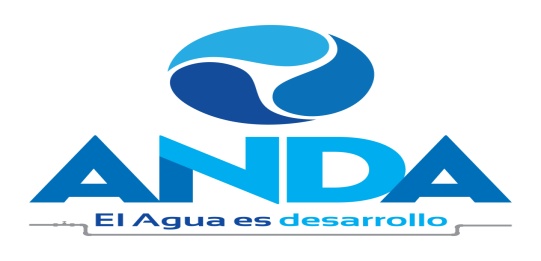 Administración Nacional de Acueductos y AlcantarilladosSan Salvador, El Salvador, C.A.CONTRATO DE SUMINISTRO NÚMERO 62/2016LICITACIÓN PÚBLICA NÚMERO LP-24/2016ACTA Nº 30 ACUERDO Nº 4.1.4 DE FECHA 23 DE JUNIO DE 2016Nosotros: MARCO ANTONIO FORTÍN HUEZO, de cincuenta y siete años de edad, Empresario, de este domicilio, con Documento Único de Identidad Número cero un millón ochocientos setenta y nueve mil ochocientos cuarenta y siete- uno, con Tarjeta de Identificación Tributaria Número Nueve mil quinientos uno-Doscientos mil novecientos cincuenta y ocho-cero cero uno-cinco, actuando en mi carácter de Presidente de la Junta de Gobierno, en nombre y representación legal de la ADMINISTRACION NACIONAL DE ACUEDUCTOS Y ALCANTARILLADOS, que puede abreviarse ANDA, Institución Autónoma, de Servicio Público, de este domicilio, con Tarjeta de Identificación Tributaria número cero seiscientos catorce - doscientos diez mil ciento veintitrés - cero cero cinco - nueve; y con Registro de Contribuyente del Impuesto a la Transferencia de Bienes Muebles y a la Prestación de Servicios Número treinta y dos mil ochocientos cuatro - nueve, que en el transcurso del presente instrumento se denominará “La Institución Contratante o ANDA” y  carlos Eduardo saade habun, de cincuenta y ocho años de edad, Ingeniero Mecánico Electricista, del domicilio de San Salvador, con Documento Único de Identidad número cero cero novecientos veintitrés mil ochocientos setenta y ocho - uno, con Tarjeta de Identificación Tributaria cero doscientos tres – ciento setenta mil cuatrocientos cincuenta y ocho – cero cero uno – uno, actuando en calidad de Presidente y Representante Legal de la Sociedad csh comercial, SOCIEDAD ANÓNIMA DE CAPITAL VARIABLE, que se abrevia CSH COMERCIAL, S.A. DE C.V., de nacionalidad salvadoreña, del domicilio de San Salvador, Departamento de San Salvador, con Tarjeta de Identificación Tributaria cero seiscientos catorce – doscientos setenta y un mil ciento dos – ciento uno - cero y con Registro de Contribuyente del Impuesto a la Transferencia de Bienes Muebles y a la Prestación de Servicios Número ciento cuarenta y seis mil quinientos treinta y dos - cero; quien en lo sucesivo de este instrumento me denominaré “El Suministrante”, convenimos en celebrar el presente CONTRATO DE SUMINISTRO derivado de la Licitación Pública Número LP-24/2016, denominada SUMINISTRO DE MATERIALES Y REPUESTOS ELÉCTRICOS PARA LA INSTITUCION, AÑO 2016, el cual se regulará conforme a las disposiciones de la Ley de Adquisiciones y Contrataciones de la Administración Pública que en adelante se denominará LACAP, Reglamento del mismo cuerpo legal, Bases de Licitación para esta contratación y en especial a las obligaciones, condiciones y pactos establecidos en las siguientes cláusulas: PRIMERA: OBJETO DEL CONTRATO. El Suministrante se compromete a SUMINISTRAR MATERIALES Y REPUESTOS ELÉCTRICOS PARA LA INSTITUCION, AÑO 2016 bajo las condiciones, cantidades y especificaciones técnicas establecidas en los términos de referencia para la presente contratación, según se detalla a continuación:  LOTE 1RESUMENTodo lo cual será suministrado durante el plazo y en la forma establecida en el presente contrato. Para el efecto de garantizar el cumplimiento del objeto del contrato, la Institución contratante podrá realizar todas las gestiones de control en los aspectos material, técnico, financiero, legal y contable que razonablemente considere necesarias con la finalidad de salvaguardar los intereses que persigue. El  Suministrante garantiza que entregará el suministro adjudicado completamente nuevo y de la misma calidad, o de mejores especificaciones a las originalmente ofertadas. ADMINISTRADOR DEL CONTRATO: La administración del presente Contrato por parte de ANDA, será de conformidad a lo Acordado por la Honorable Junta de Gobierno, mediante Acta Número 30, Acuerdo Número 4.1.4, de fecha 23 de junio del presente año, estará a cargo del Ingeniero Cristian Alberto Miranda García, Gerente de Mantenimiento Electromecánico, quien tendrá la responsabilidad de verificar que se cumplan todas las condiciones establecidas en este contrato y demás documentos contractuales. SEGUNDA: DOCUMENTOS CONTRACTUALES. Forman parte integral del presente contrato los documentos siguientes: a) Los documentos de petición del suministro; b) Las bases de Licitación Pública Número LP-24/2016;  c) Las adendas a las bases de la licitación en su caso, si las hubiese; d) La oferta del Suministrante y sus documentos; e) El Acta Número 30, Acuerdo Número 4.1.4 de fecha 23 de junio de 2016, que contiene la Resolución de Adjudicación Parcial emitida por la Junta de Gobierno de ANDA; f) Las Resoluciones Modificativas que se suscriban respecto de este contrato, en su caso; y g) las Garantías. En  caso  de controversia entre los documentos contractuales y este Contrato, prevalecerán los términos pactados en este último. TERCERA: PLAZO. El Suministrante se obliga a entregar el Suministro objeto del presente en el plazo máximo establecido en el siguiente cuadro: Los plazos serán contados a partir de la fecha que se establezca en la Orden de Inicio emitida por el administrador del contrato, obligándose a cumplir con las condiciones establecidas en los documentos contractuales referidos en la cláusula segunda. El plazo podrá prorrogarse de acuerdo a lo dispuesto en los artículos 86 y 92 inciso 2° de la LACAP. CUARTA: PRECIO. El precio total por el suministro objeto del presente contrato asciende a la suma de CIENTO SESENTA Y SEIS MIL CUATROCIENTOS SESENTA Y NUEVE DOLARES DE LOS ESTADOS UNIDOS DE AMERICA  CON DOCE CENTAVOS DE DÓLAR ( $166,469.12), que incluye el Impuesto a la Transferencia de Bienes Muebles y a la Prestación de Servicios. QUINTA: FORMA Y CONDICIONES DE PAGO. El monto total o parcial del contrato será pagado en dólares de los Estados Unidos de América (US$), en un plazo de 30 días calendarios, posteriores a la presentación de la documentación establecida en las condiciones de pago en la Unidad Financiera Institucional (UFI), ubicada en el Edificio Central de ANDA, San Salvador. CONDICIONES DE PAGO: 1) Según las entregas realizadas, el contratista presentará los siguientes documentos: a) comprobantes de crédito fiscal; b) copia del contrato (solo para el primer pago), c) copia del acta de recepción parcial o total de los bienes suministrados y d) original de ingreso de materiales al almacén o bodega que recibió los suministros. 2) El pago de los bienes suministrados se realizará parcialmente de acuerdo a entregas recibidas, mediante transferencia bancaria o emisión de cheque, posterior a la emisión del quedan el contratista deberá proporcionar el número de cuenta del banco en el cual ANDA podrá depositarle el pago. SEXTA: FORMA DE ENTREGA Y RECEPCIÓN DEL SUMINISTRO. De conformidad a lo que se determina en la Parte V, Descripción y Especificaciones Técnicas, Numeral 5, Plazo, Lugar y Forma de Entrega de las bases de licitación Pública Número LP-24/2016, el Suministrante se obliga a entregar el suministro objeto del presente contrato en la forma siguiente: 1) PLAZO: Los bienes contratados serán entregados dentro de los plazos máximos de entrega, conforme a los tiempos establecidos en la Parte V, Descripción y Especificaciones Técnicas, numeral 5, Plazo, Lugar y Forma De Entrega de las Bases de Licitación  2) LUGAR DE ENTREGA: El lugar de entrega de los suministros, será en el Almacén 1, de ANDA, ubicado en final Avenida Peralta y Boulevard Venezuela, Plantel El Coro, San Salvador. Para efectos de la recepción de los suministros, deberán informar, por escrito la fecha en la cual esté prevista la entrega de los bienes, al Administrador del Contrato, para que este se comunique con los encargados del  almacén, para programar el día y la hora de la recepción. Al momento de realizar la entrega del suministro, deberán proporcionar los manuales y catálogos de los bienes en forma impresa y en forma digital (CD/DVD o memoria USB). La recepción se podrá realizar total o parcialmente según programación presentada previamente al Administrador del Contrato siempre que no sean los tiempos superiores a los ya presentados en el numeral 5 de las Especificaciones Técnicas, de las Bases de Licitación. En caso de no recibirse el suministro de acuerdo a los Documentos Contractuales, se hará constar en el (las) Acta (s) respectiva, lo que servirá de base a ANDA para determinar las multas que podrán aplicarse al Contratista. Las entregas deberán realizar dentro del plazo establecido en la Cláusula Tercera. La recepción del suministro se efectuará de conformidad a lo que establece el Art. 121 de la LACAP. De comprobarse defectos en la entrega del suministro el Suministrante dispondrá del plazo de diez días hábiles contados a partir de la recepción para cumplir a satisfacción y en caso contrario, además, se hará valer la garantía de cumplimiento de contrato. SEPTIMA: COMPROMISO PRESUPUESTARIO. La institución contratante hace constar que el importe del presente contrato se hará con aplicación a las cifras presupuestarias correspondientes.  OCTAVA: GARANTIAS. Para garantizar el cumplimiento de las obligaciones emanadas del presente contrato, el Suministrante se obliga a presentar a la institución contratante las garantías siguientes; a)  GARANTIA DE CUMPLIMIENTO DE CONTRATO. El Suministrante se obliga a presentar a la institución contratante dentro del plazo de OCHO DÍAS HÁBILES posteriores al recibo de este contrato certificado por Notario, una fianza o garantía bancaria o cheque certificado o de caja equivalente al QUINCE POR CIENTO (15%), del valor total del contrato, que garantice que cumplirá con la total entrega del suministro objeto de este contrato en el plazo establecido en la Cláusula Tercera y que será entregado y recibido a entera satisfacción de la Institución contratante. Esta Garantía se incrementará en la misma proporción en que el valor del contrato llegase a aumentar y su vigencia será igual al plazo contractual más CIENTO CINCUENTA DÍAS CALENDARIO, adicionales. La no presentación de esta garantía en el plazo indicado, dará lugar a la aplicación del literal a) del Artículo 94 de la LACAP y se entenderá que el contratista ha desistido de su oferta, haciéndose efectiva la Garantía de Mantenimiento de Oferta, sin detrimento de la acción que le compete a la institución contratante para reclamar los daños y perjuicios resultantes; y b) GARANTÍA DE BUEN SUMINISTRO:  El Suministrante deberá presentar, a satisfacción de la ANDA, dentro del plazo de ocho (8) días hábiles posteriores a la fecha en que se haya efectuado la recepción final de los bienes a entera satisfacción del Administrador del Contrato, según Acta de Recepción final de los suministros, una fianza equivalente al DIEZ POR CIENTO (10%), del monto final contratado, para asegurar que responderá por las fallas y/o desperfectos que le sean imputables.  La validez de esta Garantía será por el período de UN AÑO. La ANDA únicamente aceptará Fianzas emitidas por una Institución Bancaria Privada, Compañía Aseguradora, Afianzadora, debidamente autorizadas por la Superintendencia del Sistema Financiero de El Salvador y que cuenten con calificación de Riesgo categoría desde A hasta AAA avaladas por la Superintendencia del Sistema Financiero de El Salvador o de institución Bancaria Estatal o Sociedades de Garantía Recíproca. Las cuales deberán ser presentadas para su revisión y aceptación y además éstas deberán ser aceptadas por La Institución Contratante, las que deberás ser presentadas a la UACI de ANDA para su debida revisión juntamente con dos copias certificadas por Notario.  NOVENA: PROHIBICIONES Queda expresamente prohibido al contratista traspasar o ceder a cualquier título los derechos y obligaciones derivados del presente contrato, así como subcontratar. La transgresión de esta disposición, dará lugar a la caducidad del contrato procediéndose a hacer efectiva la Garantía de Cumplimiento de Contrato. Este régimen en todo caso habrá de ceñirse a lo establecido en los artículos 89, 90 y 91 LACAP. DÉCIMA: MULTAS POR MORA Y SANCIONES: I) MULTAS: En caso de mora en el cumplimiento del presente contrato por parte del Contratista, se aplicará lo dispuesto en el artículo 85 de la LACAP. II) SANCION POR CONTRATAR NIÑAS Y NIÑOS, ADOLESCENTES DEBAJO DE LA EDAD MINIMA: Si durante la ejecución del contrato se comprobare por la Dirección General de Inspección de Trabajo del Ministerio de Trabajo y Previsión Social, incumplimiento por parte del contratista a la normativa que prohíbe el trabajo infantil y de protección de la persona adolescente trabajadora, se deberá tramitar el procedimiento sancionatorio que dispone el art. 160 de la LACAP para determinar el cometimiento o no durante la ejecución del contrato de la conducta tipificada como causal de inhabilitación en el art. 158 Romano V literal b) de la LACAP relativa a la invocación de hechos falsos para obtener la adjudicación de la contratación. Se entenderá por comprobado el incumplimiento a la normativa por parte de la Dirección General de Inspección de Trabajo, si durante el trámite de re inspección se determina que hubo subsanación por haber cometido una infracción, o por el contrario si se remitiere a procedimiento sancionatorio, y en éste último caso deberá finalizar el procedimiento para conocer la resolución final.  DÉCIMA PRIMERA: I. MODIFICACIÓN CONTRACTUAL. Las partes de mutuo acuerdo podrán modificar el contrato, siempre y cuando fueren causas justificables de acuerdo al ordenamiento jurídico vigente y que estas no sean contrarias a los términos de referencia y especificaciones técnicas. II. MODIFICACIÓN POR CASO FORTUITO O FUERZA MAYOR. De acuerdo a las circunstancias, las partes contratantes podrán acordar antes del vencimiento del plazo, la prórroga del mismo especialmente por causas que no fueren imputables al Suministrante; si existen motivos suficientes que puedan tipificarse como caso fortuito o fuerza mayor; circunstancias que deberá comprobar le impidan cumplir con el plazo. III. MODIFICACIÓN UNILATERAL. Queda convenido por ambas partes que cuando el interés público lo hiciera necesario, sea por necesidades nuevas, causas imprevistas u otras circunstancias, la Institución Contratante podrá modificar de forma unilateral el presente contrato, no entendiéndose dicha modificación como cambio del objeto. En estos casos la Junta de Gobierno de ANDA, deberá emitir una resolución razonada que autorice la modificación al contrato. DÉCIMA SEGUNDA. EXTINCIÓN DEL CONTRATO. El contrato podrá extinguirse por las causales siguientes: a) Por la caducidad; b) Por mutuo acuerdo de las partes contratantes; c) Por revocación; d) Por rescate; y e) Por las demás causas que se determinen contractualmente. Todo de conformidad con lo establecido en el Capítulo IV del Titulo V de la LACAP. DÉCIMA TERCERA: TERMINACIÓN POR MUTUO ACUERDO DE LAS PARTES CONTRATANTES. De conformidad al artículo 95 de la LACAP las partes contratantes podrán dar por terminada bilateralmente la relación jurídica derivada del presente contrato, debiendo en tal caso emitirse la resolución correspondiente y otorgarse el instrumento de terminación del contrato en un plazo no mayor de ocho días hábiles después de notificada la resolución. DÉCIMA CUARTA: SOLUCIÓN DE CONTROVERSIAS. Toda controversia que surgiere durante la ejecución del presente contrato entre la Institución Contratante y El Suministrante será sometido al ARREGLO DIRECTO en donde las partes contratantes procuraran la solución de las diferencias sin otra intervención que la de ellas mismas, sus representantes y delegados especialmente acreditados, dejando constancia escrita en acta de los puntos controvertidos y de las soluciones, en su caso. El procedimiento para el Arreglo Directo, se hará de conformidad a lo dispuesto en los artículos 161,163 y 164 de la Ley de Adquisiciones y Contrataciones de la Administración Pública. De no llegarse a un acuerdo en el Arreglo Directo, ambas partes de común acuerdo podrán recurrir al arbitraje en derecho o al arbitraje técnico, con sujeción a las disposiciones que les fueren aplicables de conformidad a las leyes pertinentes, teniendo en cuenta las modificaciones establecidas en la Sección I, Capítulo I, del Título VIII de la LACAP. DÉCIMA QUINTA: JURISDICCIÓN Y LEGISLACIÓN APLICABLE. Para los efectos jurisdiccionales del presente contrato, las partes nos sometemos a la legislación vigente de la República de El Salvador cuya aplicación se realizará de conformidad a lo establecido en el artículo 5 de la LACAP. Asimismo señalamos esta ciudad como domicilio especial, a la competencia de cuyos tribunales nos sometemos expresamente. DÉCIMA SEXTA: NOTIFICACIONES. Todas las notificaciones referentes a la ejecución de éste contrato, serán válidas solamente cuando sean hechas por escrito a las direcciones de las partes contratantes, para cuyos efectos las partes señalamos como lugar para recibir notificaciones los siguientes: la Institución Contratante en la UACI cuyas oficinas están ubicadas en Colonia Libertad, Avenida Don Bosco, Edificio ANDA, San Salvador; y El Suministrante en la ________________. En fe de lo cual firmamos éste contrato en la ciudad de San Salvador, a los ____días del mes de ____ de dos mil ____.En la ciudad y departamento de San Salvador, a las ___________ horas con _________ minutos del día ___________ de __________ de dos mil _____. Ante Mí, MARILENA DUARTE URRUTIA, Notario, de éste domicilio, comparecen los señores: MARCO ANTONIO FORTÍN HUEZO, de cincuenta y siete años de edad, Empresario, del domicilio de San Salvador, a quien conozco e identifico por medio de su Documento Único de Identidad Número cero un millón ochocientos setenta y nueve mil ochocientos cuarenta y siete - uno, con Tarjeta de Identificación Tributaria Número Nueve mil quinientos uno-Doscientos mil novecientos cincuenta y ocho-cero cero uno-cinco, en su calidad de Presidente de la Junta de Gobierno y Representante Legal de la ADMINISTRACIÓN NACIONAL DE ACUEDUCTOS Y ALCANTARILLADOS, que se abrevia ANDA, institución Autónoma de Servicio Público, de éste domicilio, con Tarjeta de Identificación Tributaria Número cero seiscientos catorce-doscientos diez mil ciento veintitrés - cero cero cinco - nueve; con Registro de Contribuyente del Impuesto a la Transferencia de Bienes Muebles y a la Prestación de Servicios número treinta y dos mil ochocientos cuatro - nueve; personería que al final relacionaré; y ______________, de __________ años de edad, __________, del domicilio de ______________, Departamento de ____________, a quien hoy conozco e identifico por medio de su Documento Único de Identidad número ___________________, actuando en su calidad de _______________ y Representante Legal de la Sociedad _______________ SOCIEDAD ANÓNIMA DE CAPITAL VARIABLE, que se abrevia ____________, S.A. DE C.V., del domicilio de ____________, de nacionalidad ___________, con Tarjeta de Identificación Tributaria número __________________, y con Registro de Contribuyente del Impuesto a la Transferencia de Bienes Muebles y a la Prestación de Servicios número _______________________, personería que al final diré; y ME DICEN: que reconocen como suyas las firmas que anteceden, así como los términos, pactos, obligaciones y condiciones consignadas en el anterior documento que contiene un CONTRATO DE SUMINISTRO derivado de la Licitación Pública Número LP-Veinticuatro/Dos Mil Dieciséis, denominada “SUMINISTRO DE MATERIALES Y REPUESTOS ELÉCTRICOS PARA LA INSTITUCIÓN, AÑO DOS MIL DIECISÉIS”; por medio del cual el segundo de los comparecientes en el carácter indicado, se ha obligado a SUMINISTRAR MATERIALES Y REPUESTOS ELÉCTRICOS PARA LA INSTITUCIÓN, AÑO DOS MIL DIECISÉIS, de acuerdo a lo descrito en la cláusula primera del referido contrato, todo de conformidad a las Especificaciones Técnicas, previamente definidas en las Bases de Licitación Pública Número LP-Veinticuatro/Dos Mil Dieciséis, y precios contenidos en la oferta del Suministrante. El precio total del suministro objeto del contrato se fija en la cantidad de CIENTO SESENTA Y SEIS MIL CUATROCIENTOS SESENTA Y NUEVE DÓLARES DE LOS ESTADOS UNIDOS DE AMÉRICA CON DOCE CENTAVOS DE DÓLAR, que incluye el Impuesto a la Transferencia de Bienes Muebles y a la Prestación de Servicios; y que será cancelado de acuerdo a lo estipulado en la cláusula quinta del mencionado contrato. El plazo máximo para la entrega del suministro para el lote Número Uno, será de CIEN DÍAS CALENDARIO, para los ítems, cinco, seis, veintiuno, treinta y uno, cuarenta y tres, cuarenta y cuatro, cincuenta y uno, cincuenta y dos, sesenta y seis y sesenta y ocho,  y de CUARENTA Y CINCO DÍAS CALENDARIO, para el ítem veintinueve;  Lote Número dos: será de cien días calendario, para los ítems uno y dos, seis, siete, once y catorce. Lote Número Tres: Para el ítem uno, será de cien días calendario; para los ítems, tres, cinco, del siete al dieciséis, dieciocho, del veinte al veintisiete, treinta y dos, treinta y tres, del treinta y cinco al treinta y siete, del treinta y nueve al cuarenta y cuatro, será de cuarenta y cinco días calendario; Lote Número cinco: Será de sesenta días calendario, para los ítems, del uno al cuarenta y seis, del cuarenta y ocho al sesenta y ocho, y  setenta; para los ítems del setenta y dos al setenta y cuatro, será de treinta días calendario, todos los plazos se contarán a partir de la fecha que se establezca en la Orden de Inicio emitida por el administrador del contrato.  Así se expresaron los otorgantes, a quienes expliqué los efectos legales de la presenta Acta Notarial que consta de tres hojas útiles, y Yo, la Suscrita Notario DOY FE: a) de que las firmas puestas al final del anterior documento son auténticas por haber sido reconocidas por los comparecientes a mi presencia; b) de que los comparecientes declaran reconocer las obligaciones derivadas del expresado contrato, así como todo el contenido de dicho documento; c) de ser legítimas y suficientes las personerías de los comparecientes, por haber tenido a la vista: I) Por la Administración Nacional de Acueductos y Alcantarillados: i) El Decreto del Directorio Cívico Militar número TRESCIENTOS CUARENTA Y UNO, del diecisiete de octubre de mil novecientos sesenta y uno, publicado en el Diario Oficial número CIENTO NOVENTA Y UNO del Tomo CIENTO NOVENTA Y TRES del diecinueve de octubre del referido año, por medio del cual se creó la ADMINISTRACIÓN NACIONAL DE ACUEDUCTOS Y ALCANTARILLADOS, ANDA; como una Institución Autónoma de Servicio Público, con personalidad jurídica y de éste domicilio, estipulándose que el Presidente de la Junta de Gobierno tendrá la representación Judicial y Extrajudicial de la misma, quien comprobará su personería con la transcripción de su nombramiento; ii) Trascripción del Acuerdo de la Presidencia de la República Número TRESCIENTOS SETENTA Y SEIS, de fecha catorce de julio de dos mil quince, publicado en el Diario Oficial Número CIENTO VEINTINUEVE, Tomo CUATROCIENTOS OCHO, de fecha dieciséis de julio de dos mil quince, en la que consta que el señor Presidente de la República en uso de sus facultades legales y de conformidad a lo establecido en los artículos seis inciso primero, letra a) y doce inciso final de la Ley de la Administración Nacional de Acueductos y Alcantarillados, nombró al Ingeniero Marco Antonio Fortín Huezo, Presidente de la Junta de Gobierno de la Administración Nacional de Acueductos y Alcantarillados - ANDA, para un período legal de funciones de DOS AÑOS a partir del día veintiocho de julio de dos mil quince; iii) Acta número Treinta, Acuerdo Número CUATRO Punto UNO punto CUATRO, tomado en Sesión Ordinaria celebrada el día veintitrés de junio de dos mil dieciséis, emitido por la Junta de Gobierno, que contiene la Resolución de Adjudicación Parcial, por medio de la cual se autoriza al señor Presidente de la Administración Nacional de Acueductos y Alcantarillados, ANDA, para firmar el contrato que se reconoce por medio de la presente Acta Notarial; II) Por __________________, SOCIEDAD ANÓNIMA DE CAPITAL VARIABLE: i) Testimonio de la Escritura Pública de Constitución, de dicha Sociedad, abreviadamente __________, S.A. DE C.V., del domicilio de ___________, otorgada en la ciudad de San Salvador, a las ________ horas del día ______de _________de ___________, ante los oficios notariales de _______________, inscrita en el Registro de Comercio el día ____________ al Número _________ del Libro __________ del Registro de Sociedades; de la que consta que su denominación, naturaleza y domicilio son los ya mencionados; que su plazo es indeterminado; que entre sus finalidades está la construcción, ___________________, así como otorgar contratos como el presente; que la Administración de la Sociedad esta confiada a un Administrador Único propietario o su respectivo Suplente, quienes duran en sus cargos _________ años, pudiendo ser reelectos; que la representación legal de la sociedad y el uso de la firma social corresponde al _____________, quienes están facultados para otorgar actos y contratos como el presente; y ii) Credencial de Elección de _______ de la Sociedad  _______, inscrita en el Registro de Comercio el día _______, al Número ______ del Libro ________ del Registro de Sociedades, en la cual consta, que el _______, es el __________ de la Junta Directiva de la Sociedad _________, para un período de DOS AÑOS, por lo que se encuentra vigente su nombramiento. . Y leído que hube íntegramente en un solo acto sin interrupción todo lo escrito, manifiestan su conformidad, ratifican su contenido y firmamos. DOY FE. ÍtemDescripciónUnidadCantidadPrecio UnitarioTotal US $5Contactor 90 amperios, 50 HP, (NEMA 3), 480 VAC fuerza, 240 VAC control, 2NC+2NO, fabricación NEMA, no equivalentes IEC, Terminales de potencia de orejac/u25$132.87$3,321.756Contactor 135 amperios, 100 HP, (NEMA 4), 480 VAC fuerza, 240 VAC control, 2NC+2NO, fabricación NEMA, no equivalentes IEC, Terminales de potencia de orejac/u30$293.02$8,790.6021Interruptor termomagnético de 800 amperios, tres polos, 600 VAC max. Capacidad interruptiva 65 KA, construcción norma NEMA, terminales de cepo tipo orejac/u8$1,224.99$9,799.9229Luminaria color amarillo LED, 240 VAC, construcción NEMA, 30 mmc/u30$23.33$699.9031Voltímetro de 0 - 600 Voltios AC, con  selector, todo construcción NEMAc/u25$53.60$1,340.0043Capacitor de 15 KVAR , 460 voltios.c/u30$47.50$1,425.0044Capacitor de 20 KVAR , 460 voltios.c/u30$55.63$1,668.9051Capacitor de 7,5 KVAR , 230 voltios.c/u10$49.77$497.7052Capacitor de 10 KVAR , 230 voltios.c/u10$63.42$634.2066Analizador de calidad energía y parámetros eléctricos para empotrar en panel con todos sus accesoriosc/u20$160.43$3,208.6068Relé de protección de motores de medio voltaje con entrada para 6 sensores de temperatura RTD tipo níquel 120 ohm y PT100, protecciones de corriente y voltaje. Voltaje de control 230/120 VACc/u5$5,678.00$28,390.00SUB-TOTAL$59,776.57 IVA$7,770.95 TOTAL$67,547.52 LOTE N° 2 - MATERIALES Y REPUESTOS DE FUERZA PARA PANELES DE EQUIPOS DE BOMBEOLOTE N° 2 - MATERIALES Y REPUESTOS DE FUERZA PARA PANELES DE EQUIPOS DE BOMBEOLOTE N° 2 - MATERIALES Y REPUESTOS DE FUERZA PARA PANELES DE EQUIPOS DE BOMBEOLOTE N° 2 - MATERIALES Y REPUESTOS DE FUERZA PARA PANELES DE EQUIPOS DE BOMBEOLOTE N° 2 - MATERIALES Y REPUESTOS DE FUERZA PARA PANELES DE EQUIPOS DE BOMBEOLOTE N° 2 - MATERIALES Y REPUESTOS DE FUERZA PARA PANELES DE EQUIPOS DE BOMBEOÍtemDescripciónUnidadCantidadPrecio UnitarioTotal US $1Auto trasformador de tres bobinas de 50 HP, 460 VAC, construcción NEMA, con sensor protección por alta temperaturac/u5$469.00$2,345.002Auto trasformador de tres bobinas de 100 HP, 460 VAC, construcción NEMA, con sensor protección por alta temperaturac/u6$616.00$3,696.006Auto trasformador de tres bobinas de 200 HP, 460 VAC, construcción NEMA, con sensor protección por alta temperaturac/u8$1,008.00$8,064.007Auto trasformador de tres bobinas de 300 HP, 460 VAC, construcción NEMA, con sensor protección por alta temperaturac/u5$1,316.00$6,580.0011Contactor electrónico para arranque suave 30 HP, 460 V. DELTA control 230 VAC de alto rendimiento analógico, se controlara las tres fases, con bay pas interno o externo, Norma construcción NEMAc/u10$848.39$8,483.9014Contactor electrónico para arranque suave 100 HP, 460 V. DELTA control 230 VAC de alto rendimiento analógico, se controlara las tres fases, con bay pas interno o externo, norma construcción NEMAc/u10$1,421.86$14,218.60SUB-TOTAL $        43,387.50 IVA $       5,640.38 TOTAL $     49,027.88 LOTE N° 3 - MATERIALES DE MEDIA TENSIÓNLOTE N° 3 - MATERIALES DE MEDIA TENSIÓNLOTE N° 3 - MATERIALES DE MEDIA TENSIÓNLOTE N° 3 - MATERIALES DE MEDIA TENSIÓNLOTE N° 3 - MATERIALES DE MEDIA TENSIÓNLOTE N° 3 - MATERIALES DE MEDIA TENSIÓNÍtemDescripciónUnidadCantidadPrecio UnitarioTotal US $1Aislador de Suspensión clase ANSI 52-4, tipo clevisc/u60$22.40$1,344.003Aislador de espiga  24.9 KV, Clase ANSI 56-1 c/u30$8.50$255.005Espiga para crucero (10") c/u30$10.92$327.607Alambre sólido de cobre desnudo N° 4metro300$0.38$114.008Poste metálico seccionado de 35', Clase A, factor 2 c/u10$378.94$3,789.409Poste metálico seccionado de 40', Clase A, factor 2c/u3$733.78$2,201.3410Conector de compresión para cable ACSR # 1/0 c/u50$2.41$120.5011Conector de compresión para cable de 2 a 6c/u50$0.72$36.0012Cinta band it  3/4"caja5$35.69$178.4513Hebilla band it 3/4"c/u100$0.33$33.0014Cortacircuitos de 15 a 27 KVc/u30$96.34$2,890.2015Pararrayos de distribución de 10 KVc/u30$40.22$1,206.6016Pararrayos de distribución de 21 KVc/u60$64.78$3,886.8018Crucero angular de hierro estructural galvanizado en caliente de acuerdo con las especificaciones de las normas ASTM A36/A 36M-89 y ASTM A 153-82  94" (2388mm)c/u25$55.61$1,390.2520Fusible primario de 10 amperios tipo Kc/u75$3.14$235.5021Fusible primario de 12 amperios tipo Kc/u75$3.14$235.5022Fusible primario de 15 amperios tipo Kc/u75$3.24$243.0023Fusible primario de 20 amperios tipo Kc/u50$3.14$157.0024Fusible primario de 25 amperios tipo Kc/u50$3.14$157.0025Fusible primario de 3 amperios tipo Kc/u100$3.14$314.0026Fusible primario de 6 amperios tipo Kc/u75$3.14$235.5027Fusible primario de 8 amperios tipo Kc/u75$3.86$289.5032Cable acerado 5/16" para retenida metro100$0.53$53.0033Cepo bimetálico para cable # 1/0 c/u50$3.40$170.0035Conector de compresión para cable ACSR # 2 c/u30$1.41$42.3036Grapa para línea viva (grapa caliente) con estribo c/u25$9.78$244.5037Remate preformado para cable ACSR # 1/0 c/u50$1.39$69.5039Remate preformado para cable ACSR # 3/0 c/u50$5.66$283.0040Remate preformado para retenida c/u50$2.30$115.0041Soporte argolla para viento c/u20$3.35$67.0042Tuerca argolla 5/8" con canal c/u30$3.82$114.6043Tuerca argolla 5/8" sin canal c/u30$2.78$83.4044Tirante angular de 72"(1,829 mm), para crucero volado, de hierro estructural galvanizado en caliente c/u30$31.15$934.50SUB-TOTAL $        21,816.94 IVA $       2,836.20 TOTAL $     24,653.14 LOTE N° 5  -  ACCESORIOS  PARA BAJA TENSIÓNLOTE N° 5  -  ACCESORIOS  PARA BAJA TENSIÓNLOTE N° 5  -  ACCESORIOS  PARA BAJA TENSIÓNLOTE N° 5  -  ACCESORIOS  PARA BAJA TENSIÓNLOTE N° 5  -  ACCESORIOS  PARA BAJA TENSIÓNLOTE N° 5  -  ACCESORIOS  PARA BAJA TENSIÓNÍtemDescripciónÍtemDescripciónUnidadCantidadPrecio UnitarioTotal US $1Tubo condu
it de aluminio  de 2" x 3 mtsc/u30$24.81$744.302Tubo conduit de aluminio de 1-1/2" x 3 mtsc/u30$21.44$643.203Tubo conduit de aluminio de 1-1/4" x 3 mtsc/u30$18.48$554.404Tubo conduit de aluminio de 1" x 3 mtsc/u30$15.21$456.305Tubo conduit de aluminio de 3/4" x 3 mtsc/u30$9.87$296.106Camisa para tubo conduit de aluminio de 2" c/u20$4.88$97.607Camisa para tubo conduit de aluminio de 1-1/2" c/u20$3.44$68.808Camisa para tubo conduit de aluminio de 1-1/4" c/u20$2.65$53.009Camisa para tubo conduit de aluminio de 1"c/u20$1.92$38.4010Camisa para tubo conduit de aluminio de 3/4" c/u20$1.64$32.8011Codo conduit de aluminio de 3/4"c/u20$2.67$53.4012Codo conduit de aluminio de 1"c/u20$3.73$74.6013Codo conduit de aluminio de 1-1/2"c/u20$6.70$134.0014Codo conduit de aluminio de 1-1/4"c/u20$5.23$104.6015Codo conduit de aluminio de 2"c/u20$11.26$225.2016Cuerpo LB de 3/4"c/u20$1.65$33.0017Cuerpo LB de 1"c/u20$2.68$53.6018Cuerpo LB de 1-1/4"c/u20$5.15$103.0019Cuerpo LB de 1-1/2"c/u20$5.56$111.2020Cuerpo LB de 2"c/u20$11.84$236.8021Coraza plastificada para intemperie ø 1/2"metro50$2.10$105.0022Coraza plastificada para intemperie ø 3/4"metro50$2.79$139.5023Coraza plastificada para intemperie ø 1"metro50$4.17$208.5024Coraza plastificada para intemperie ø 1-1/4"metro50$5.58$279.0025Coraza plastificada para intemperie ø 1-1/2"metro50$10.04$502.0026Coraza plastificada para intemperie ø 2" metro50$11.64$582.0027Bushing para tubería conduit de 3/4"c/u40$0.28$11.2028Bushing para tubería conduit de 1"c/u40$0.36$14.4029Bushing para tubería conduit de 1-1/4"c/u40$0.56$22.4030Bushing para tubería conduit de 1-1/2"c/u40$0.64$25.6031Bushing para tubería condut de 2"c/u40$0.94$37.6032Tuerca para tubería conduit de 3/4"c/u40$0.09$3.6033Tuerca para tubería conduit de 1"c/u40$0.15$6.0034Tuerca para tubería conduit de 1-1/4"c/u40$0.20$8.0035Tuerca para tubería conduit de 1-1/2"c/u40$0.21$8.4036Tuerca para tubería condut de 2"c/u40$0.29$11.6037Grapa strut de 3/4"c/u40$0.67$26.8038Grapa strut de 1"c/u40$0.75$30.0039Grapa strut de 1-1/2"c/u40$0.71$28.4040Grapa strut de 1-1/4"c/u40$0.78$31.2041Grapa strut de 2"c/u40$0.98$39.2042Riel strut  de 1-5/8"x1-5/8"x10', # 12c/u20$17.56$351.2043Cepo de cobre para cable No 1/0c/u30$2.95$88.5044Cepo de cobre para cable No 2c/u30$1.83$54.9045Conectores de cobre rectos estañado para unir cables de cobre Nº 4/0 AWGc/u25$3.35$83.7546Conectores de cobre rectos estañado para unir cables de cobre Nº 3/0 AWGc/u25$2.05$51.2548Conectores de cobre rectos estañado para unir cables de cobre Nº 1/0 AWGc/u70$1.65$115.5049Conectores de cobre rectos estañado para unir cables de cobre Nº 2 AWGc/u70$1.19$83.3050Conectores de cobre rectos estañado para unir cables de cobre Nº 4 AWGc/u70$1.13$79.1051Terminales de ojo  para cable THHN  No. 350 MCMc/u50$5.50$275.0052Terminales de ojo  para cable THHN  No. 250 MCMc/u50$3.55$177.5053Terminales de ojo  para cable THHN  No. 4/0c/u300$3.14$942.0054Terminales de ojo  para cable THHN  No. 3/0c/u300$2.26$678.0055Terminales de ojo  para cable THHN  No. 2/0c/u300$2.19$657.0056Terminales de ojo  para cable THHN  No. 1/0c/u300$1.84$552.0057Terminales de ojo  para cable THHN No. 2c/u300$1.50$450.0058Terminales de ojo  para cable THHN No. 4c/u300$0.90$270.0059Terminales de ojo  para cable THHN No. 6c/u300$0.82$246.0060Terminales de ojo  para cable THHN No. 8c/u300$0.43$129.0061conector recto para coraza plastificada de 3/4"c/u30$1.62$48.6062conector recto para coraza plastificada de 1"c/u30$2.79$83.7063conector recto para coraza plastificada de 1-1/4"c/u30$4.43$132.9064conector recto para coraza plastificada de 1-1/2"c/u30$4.89$146.7065conector recto para coraza plastificada de 2" c/u30$5.66$169.8066conector curvo para coraza plastificada de 3/4"c/u30$2.18$65.4067conector curvo para coraza plastificada de 1"c/u30$4.34$130.2068conector curvo para coraza plastificada de 1-1/4"c/u30$7.85$235.5070conector curvo para coraza plastificada de 2"c/u30$14.06$421.8072Cinta aislante Scotch # 23rollo500$13.34$6,670.0073Cinta aislante Scotch # 33rollo500$3.33$1,665.0074Cinta aislante Scotchfil c/u75$13.98$1,048.50SUB-TOTAL $    22,336.80 IVA $      2,903.78 TOTAL $    25,240.58 LOTENOMBRE DEL LOTEMONTO TOTAL POR LOTE CON IVA INCLUIDOLOTE 1MATERIALES Y REPUESTOS DE CONTROL PARA PANELES DE EQUIPOS DE BOMBEO$67.547,52LOTE 2MATERIALES Y REPUESTOS DE FUERZA PARA PANELES DE EQUIPOS DE BOMBEO$49.027,88LOTE 3MATERIALES DE MEDIA TENSIÓN$24.653,14LOTE 5ACCESORIOS  PARA BAJA TENSION$25.240,58 TOTAL TOTAL$166,469.12N° DE LOTEITEMSTIEMPOS DE ENTREGA15, 6, 21, 31 43 y 44 y 51 y 52, 66 y 68  100 días calendario129 45 días calendario21 y 2; 6 y 7, 11 y 14100 días calendario31 100 días calendario33, 5 del 7 al 16 18, del 20 al 27 32 y 33 del 35 al 37 del 39 al 44  45 días calendario5Del 1 al 46 del 48 al 68; 70. 60 días calendario5Del 72 al 7430 días calendarioIng. Marco Antonio Fortín HuezoPresidenteSuministrante  Marco Antonio Fortín Huezo ANDASuministrante